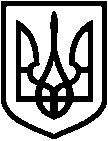 СВАТІВСЬКА РАЙОННА ДЕРЖАВНА АДМІНІСТРАЦІЯ ЛУГАНСЬКОЇ ОБЛАСТІРОЗПОРЯДЖЕННЯголови районної державної адміністрації25.02.2019	м. Сватове	№ 89Про внесення змін докошторису  спеціального фонду  Сватівського РТМО 	У зв’язку з надходженням коштів по спеціальному фонду  Сватівського РТМО, керуючись ст.ст. 13,78 Бюджетного кодексу України та ст. ст.18, 41 Закону України «Про місцеві державні адміністрації»,зобов’язую:1. Внести зміни до кошторису  спеціального фонду Сватівського РТМО, збільшивши  показники за доходами та  видатками згідно з  додатком.	2. Управлінню фінансів райдержадміністрації (Кодацький М.В.), відділу фінансово-господарського забезпечення апарату райдержадміністрації
(Ходова В.М.), Сватівському РТМО (Плотніков І.Л.) внести відповідні зміни до показників спеціального фонду кошторису  РТМО на 2019 рік.	3. Контроль за виконанням цього розпорядження покласти на заступника голови райдержадміністрації Лемешко Г.А.В.о. голови райдержадміністрації                  				О.ЛИБАДодаток до розпорядження голови райдержадміністрації від 25.02.2019  № 89Зміни до кошторису спеціального фонду Сватівського РТМО на 2019рікЗавідувач  сектора  охорони  здоров'я, молоді  та спорту райдержадміністрації                          				О. СЛОБОДЯНКФККод доходівКЕКВНайменування статті доходівта видатківСпеціальний фонд,грнСпеціальний фонд,грнСпеціальний фонд,грнКФККод доходівКЕКВНайменування статті доходівта видатківЗмен-шити,грнЗмен-шити,грнЗбіль-шити,грнДОХОДИ                ДОХОДИ                ДОХОДИ                ДОХОДИ                ДОХОДИ                ДОХОДИ                ДОХОДИ                021201025020100Благодійні внески, гранти та дарунки66619,61ВСЬОГО:66619,61ВИДАТКИВИДАТКИВИДАТКИВИДАТКИВИДАТКИВИДАТКИВИДАТКИ02120102282Окремі заходи по реалізації державних (регіональних) програм, не віднесені до заходів розвитку66619,6166619,61ВСЬОГО:66619,6166619,61